Le monde de la francophonieJ’OBSERVE L’IMAGE ET J’EXPLIQUE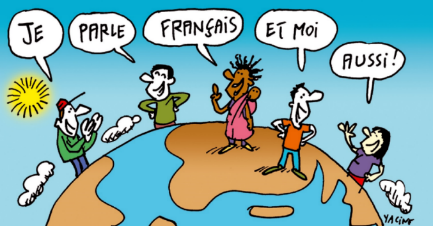 Quel est le point commun entre les 5 personnes ? Comment s’appelle une personne qui parle français ?JE REGARDE LA CARTE PAGE 3 ET JE RÉPONDSRetrouve le nom des 5 continents et place-les sur la carte :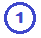 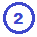 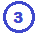 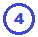 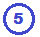 Dans le monde, il y a environ 274 millions de francophones. Devine combien ils sont sur chaque continent : Trouve le Top 5 des langues les plus parlées dans le monde : 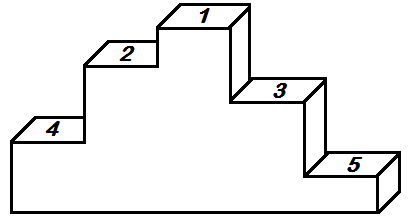 Complète le texte suivant : 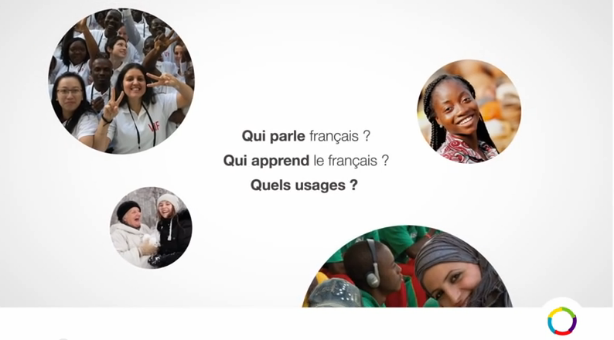 Dans le monde entier, sur les 5 __________, des personnes __________ français. Aujourd’hui, il y a environ 274 millions de ___________ : en Asie, en Amérique, en Afrique et en Océanie et ___  _________. Pour certaines personnes, c’est une langue ___________ (ils étudient le français). Pour d’autres personnes, c’est leur langue___________ (ils parlent français à la maison avec leurs parents).	La langue française est la deuxième apprise dans le monde, après l’anglais. C’est un avantage pour les voyages dans un ____________ francophone, pour les études, pour le travail, et pour beaucoup d’autres choses.  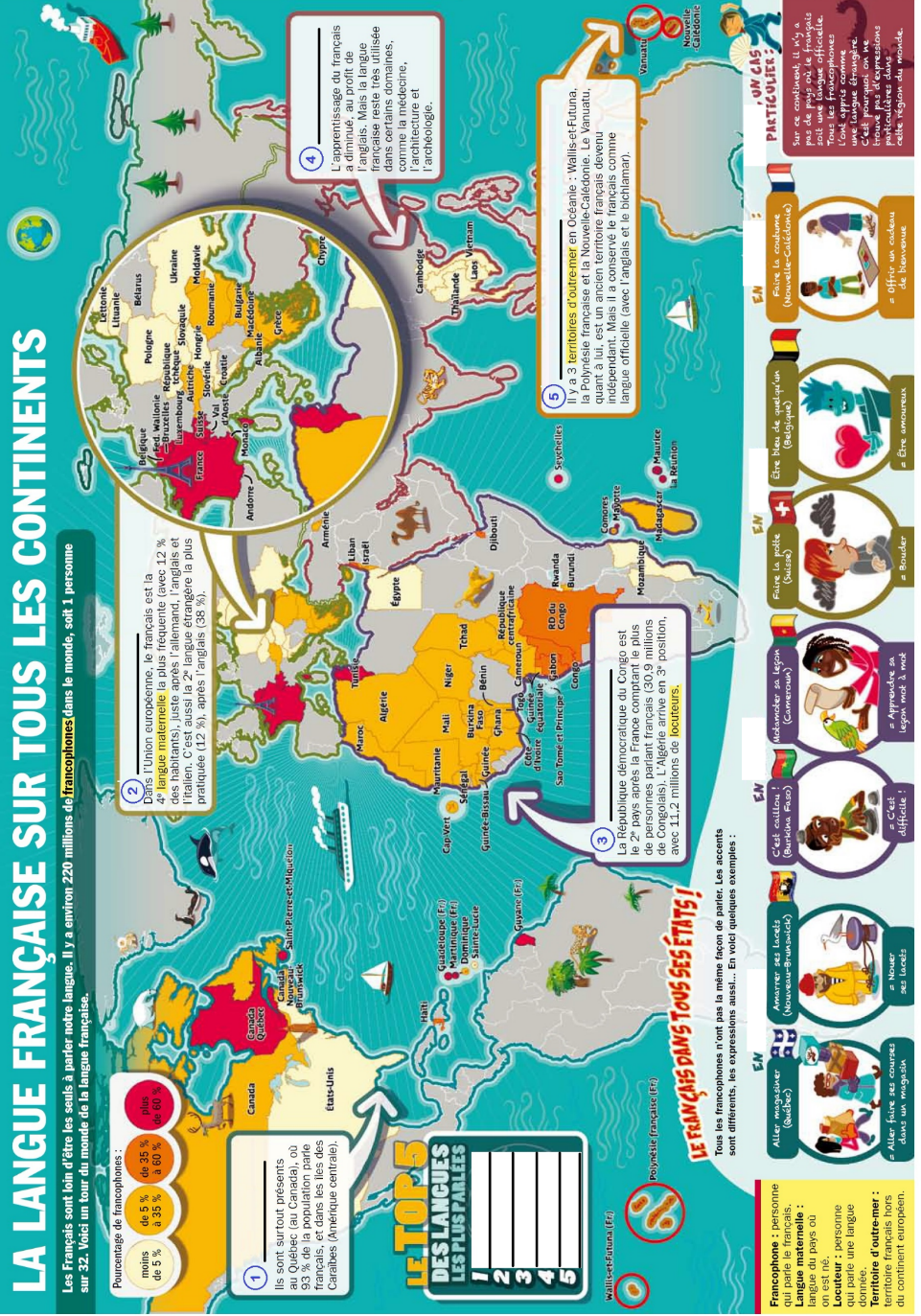 EN EUROPE20 millionsEN ASIE130 millionsEN OCÉANIE122 millionsEN AFRIQUE0,6 millionEN AMÉRIQUE2 millions